Tema: Dobra djela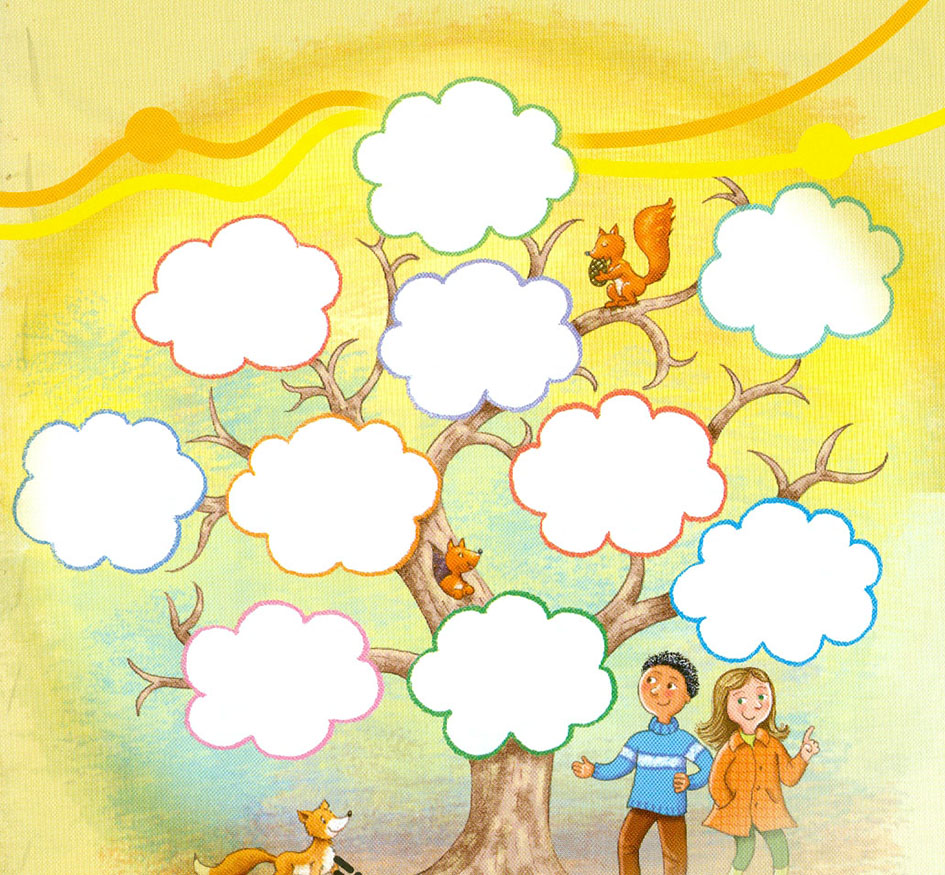 